РЕПУБЛИКА СРБИЈА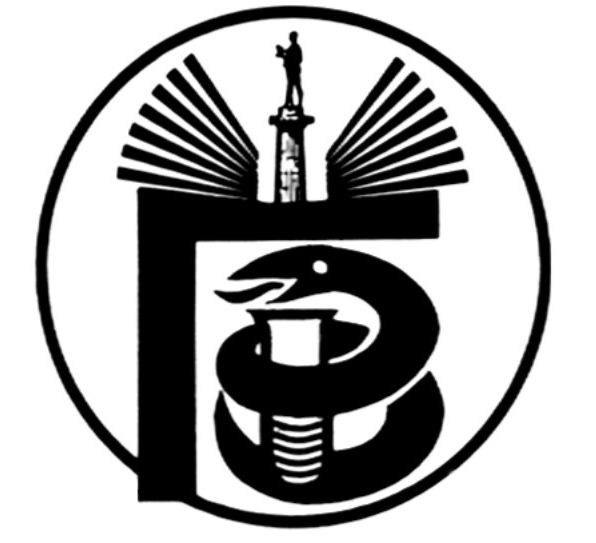 ГРАДСКИ ЗАВОД ЗА ЈАВНО ЗДРАВЉЕ, БЕОГРАД11000 БЕОГРАД, Булевар деспота Стефана 54-аЦентрала: 20 78 600   www.zdravlje.org.rsДиректор – тел: 32 33 976, факс: 32 27 828 email: gzdir@eunet.rs                                                         Тел:  20 78 631        Факс:  324 12 12       e-mail: dusica.jovanovic@zdravlje.org.rsЖиро рачун: 840 – 627667 – 91Београд,  датум 10.02.2014На питање једног понуђача:Дајемо следећи одговор:					КОМИСИЈА ЗА ЈАВНУ НАБАВКУ ВНР  03-I-1/141.Замолили бих Вас да нам појасните да ли прихватљиво да се понуди свака ставка посебно из конкурсне документације, тиме бих се обезбедила већа конкуренција?1.НЕ јер се ради о набавци која није обликована по партијама, већ је једна јединствена.